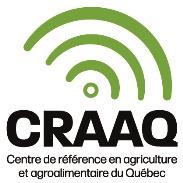 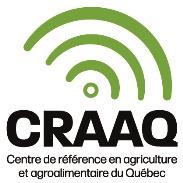 PROPOSITION D’AFFICHE Titre de l’affiche : Auteur(s) : Entreprise/organisme, ville et pays : Souhaitez-vous présenter le contenu de votre affiche devant la salle : Oui 	        Non INFORMATIONS SUR L’AUTEUR Nom : Titre : (d.t.a., agr., ing., B.Sc., M.Sc., Ph. D., etc.) : Fonction : (professionnel de recherche, chercheur,  étudiant, conseiller, etc.) : SUJET Résumé présentant les points qui seront traités dans l’affiche (éviter les points de forme, car ce résumé va apparaître sur la page dédiée) :  D’ici le 28 octobre 2022 : RETOUR DU FORMULAIRE (FORMAT WORD DE PRÉFÉRENCE)	Agente de secrétariat : 	Stéphanie Hennin 	Courriel : 	shennin@CRAAQ.qc.ca 	Téléphone : 	418 523-5411 poste 535 